MEETING MINUTESGSA General Council Meeting2. Attendees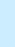 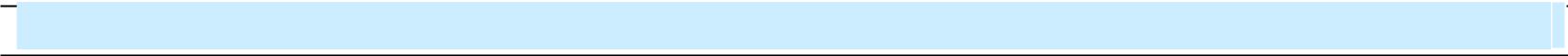 Council Members: Rajat Wason (President), Sushant Sharma (VP Internal and External Affairs), Akash (VP Finance), Jasmine Kaur Gill ( VP Student Life)Management: Dr Colin, Mr. Quin, Dr Barb.Meeting:General Council MeetingDate of Meeting:26th Nov, 2019Time:12:00PM to 01:00PM12:00PM to 01:00PMMinutes Prepared By:GSA SecretaryLocation:AW118AW1181. Meeting Objective3. Agenda and Notes, Decisions, Issues3. Agenda and Notes, Decisions, IssuesTopicDiscussionReferendum & ResolutionsAll resolutions are signed and up-to-date saved in the google drive.Finance IssuesGSA insurances have been done and policy copies sent to management.Akash told the council about the next audit of GSA, though the application form for doing audit will be send to all the students.The potential candidate with the competency and skill will be selected after the interview.Dean Colin suggested to keep Christine in the loop regarding audit of GSA.Akash has told Christine about the audit of GSA.Akash has spoken with Harvinder Singh Dhami, organizer of BSides Security event at NAIT to organize an academic session in January.Rajat talked about Startup Edmonton who wants to host weekly meeting for MISSM//MISAM students in CUE.Rajat suggested to collaborate the above two said point into one event for all the graduate students.Orientation Dean Colin suggested to make the Schedule for winter 2020 orientation should be sent out to all the new admit students.He also told to send out reminder latest by 18th Dec 2019 to all the new admit students for the winter 2020 orientation.Though Location has not been finalized yet for the orientation, the number has gone increased to 200.Dr barb told the council about the Kelly email regarding the numbers, place to make new students ID, lunch etc.Rajat explained the schedule of orientation for different department Interim Dean Dr. Edger and Ola from admission office will give sessions during the orientation day.Jasmine told the council about the Group Photo for the winter orientation.The auditorium will likely be finalized for the orientation Winter 2020.Dr Barb gave numbers on students registered for the courses - 39 MISAM, 265M ISSM degree programs.Diploma Program - 6 MISAM, 26 MISSM, 1 Physiology assessment.Dr Barb told the council that 343 total graduate students accepted till date.Quin suggested to invite to Kelly for next general council meeting in order to be on same page for the winter orientation.Other Issues Christmas party on 12th Dec 2019 – The Three Amigos has been booked for the venue. 12 tickets have been sold till date, but there is concern by students to bring their spouse to the party.Akash has very well streamlined the ticket money collection for Christmas party.Once the council hire the professional website developer, the process of the ticket collection will get automated.Rajat has proposed Harbir Sharma name for the position of ERO for the upcoming election of GSA.Den Colin asked to drop an email with the name of ERO to official email ID.Dr Barb told the council about parity YEG motivating women into politics or positions for government.Action itemsFor GSA elections – Drop an email to Dean Colin for ERO Harbir SharmaWinter orientation 2020 – Order more T-shirts and Bottles.Jasmine to plan the orientation schedule which should in align with the welcome session.